Comité intergouvernemental de la propriété intellectuelle relative aux ressources génétiques, aux savoirs traditionnels et au folkloreTrente-neuvième sessionGenève, 18 – 22 mars 2019ACCRÉDITATION DE CERTAINES ORGANISATIONSDocument établi par le SecrétariatLe Comité intergouvernemental de la propriété intellectuelle relative aux ressources génétiques, aux savoirs traditionnels et au folklore (ci-après dénommé “comité”) a approuvé, à sa première session tenue à Genève du 30 avril au 3 mai 2001, un certain nombre de questions d’organisation et de procédure, y compris l’octroi du statut d’observateur ad hoc à un certain nombre d’organisations ayant exprimé le désir de jouer un rôle dans les travaux du comité (voir le rapport adopté par le comité, paragraphe 18 du document WIPO/GRTKF/IC/1/13).Depuis lors, plusieurs autres organisations ont fait part au Secrétariat de leur désir d’obtenir le même statut pour les futures réunions du comité.  On trouvera en annexe au présent document la demande contenant le noms del’organisation qui, avant le 17 janvier 2019, ademandé à être accréditée à la trente-neuviuième session du comité, ainsi que des renseignements biographiques sur cette organisation tels qu’ils ont été communiqués par celle-ci.Le comité est invité à examiner la demande d’accréditation en qualité d’observatrice ad hoc de l’organisation mentionnée dans l’annexe du présent document et à se prononcer à cet égard.[L’annexe suit]Te Rūnanga o Toa Rangatira Inc.À : 	Division des savoirs traditionnelsOrganisation Mondiale de la Propriété Intellectuelle (OMPI)34, chemin des Colombettes1211 Genève 20SuisseTlcp. : +41 (0) 22 338 81 20Mél. : grtkf@wipo.intObjet : Demande d’accréditation en qualité d’observateur pour les sessions à venir du Comité intergouvernemental de la propriété intellectuelle relative aux ressources génétiques, aux savoirs traditionnels et au folkloreMadame,Monsieur,J’ai l’honneur de vous informer que mon organisation souhaite participer en qualité d’observatrice ad hoc aux sessions du Comité intergouvernemental de la propriété intellectuelle relative aux ressources génétiques, aux savoirs traditionnels et au folklore.  Veuillez trouver ci-joint les renseignements biographiques de mon organisation nécessaires à l’examen de cette demande d’accréditation par le comité.Nous restons à votre entière disposition pour tout complément d’information.Veuillez agréer, Madame, Monsieur, l’assurance de ma considération distinguée.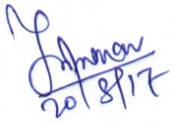 Naomi SolomonFormulaire de demande d’accréditation en qualité d’observateur ad hocauprès duComité intergouvernemental de la propriété intellectuelle relative aux ressources génétiques, aux savoirs traditionnels et au folklore,RENSEIGNEMENTS BIOGRAPHIQUES DE L’ORGANISATION POSTULANTENom complet de l’organisation :
Te Rūnanga o Toa Rangatira Inc.Description de l’organisation : (150 mots au maximum)Te Rūnanga o Toa Rangatira Inc. est un organisme à but non lucratif et l'autorité tribale mandatée par la tribu Ngāti Toa (Maori - Nouvelle Zélande).  C'est également l'organe qui administre le domaine et les biens de la tribu et s'occupe des questions politiques et publiques d'intérêt national, telles que les demandes de règlement du gouvernement, les pêches commerciales et coutumières, les services de santé, les relations avec les autorités locales, la gestion des ressources et de l'environnement, et toutes les questions de propriété intellectuelle liées au Haka Ka Mate (danse cérémonielle de guerre maorie), qui a été composé par Te Rauparaha, chef de la tribu Ngāti Toa. Veuillez énumérer les principaux objectifs de votre organisation : (veuillez utiliser une liste à puces)Revitaliser et renforcer notre identité tribaleAméliorer la santé et le bien-être de l'ensemble des familles tribalesDévelopper une base économique durableFavoriser un environnement résilient pour soutenir les générations futuresBâtir une organisation solide fondée sur le leadership et les relationsVeuillez énumérer les principales activités de l’organisation : (veuillez utiliser une liste à puces)Fourniture de services de santé, de services médicaux et autres services sociaux Gestion des ressources environnementales, y compris les pêches et l'aquacultureSoutien pédagogiqueAdministration du domaine tribalTraiter les questions politiques et publiques d'un point de vue tribalLien entre l’organisation et les questions de propriété intellectuelle et exposé détaillé des raisons pour lesquelles vous êtes intéressés par les questions examinées par le comité : (150 mots au maximum)Le Haka Ka Mate est une expression culturelle bien connue.  Il a été composé par le chef Te Rauparaha de la tribu Ngāti Toa; il est considéré comme l'un des trésors de cette tribu et fait partie intégrante de son histoire, de sa culture et de son identité.  C'est pourquoi le gouvernement néo-zélandais a fait passer la loi de 2014 sur l'attribution du Haka Ka Mate.  Te Rūnanga o Toa Rangatira a été chargée par l'iwi de protéger le haka Ka Mate contre toute utilisation culturellement inappropriée et offensante.  En 2019, le gouvernement néo-zélandais réexaminera notre législation sur le droit d'auteur et la loi sur l'attribution du Haka Ka Mate.  Le travail de l'IGC est pertinent compte tenu de l'impact que le traité qui est en cours de négociation aura sur la manière dont nos gouvernements perçoivent cette loi.  Les intérêts autochtones en matière de propriété intellectuelle doivent être pris en compte dans le cadre des travaux de l'IGC.  Pays dans lequel l’organisation exerce l’essentiel de ses activités :Nouvelle-ZélandeInformations supplémentaires :Veuillez fournir toute information supplémentaire que vous jugez utile (150 mots au maximum).Coordonnées complètes de l’organisation :Adresse postale :PO Box 50355 Porirua 5024New Zealand N° de téléphone : +64 27 367 7418N° de télécopieur : Mél. : naomi@ngatitoa.iwi.nzSite Web : www.ngatitoa.iwi.nzNom et titre du représentant de l’organisation :Naomi Salomon - Directrice, Ressources et communications[Fin de l’annexe et du document]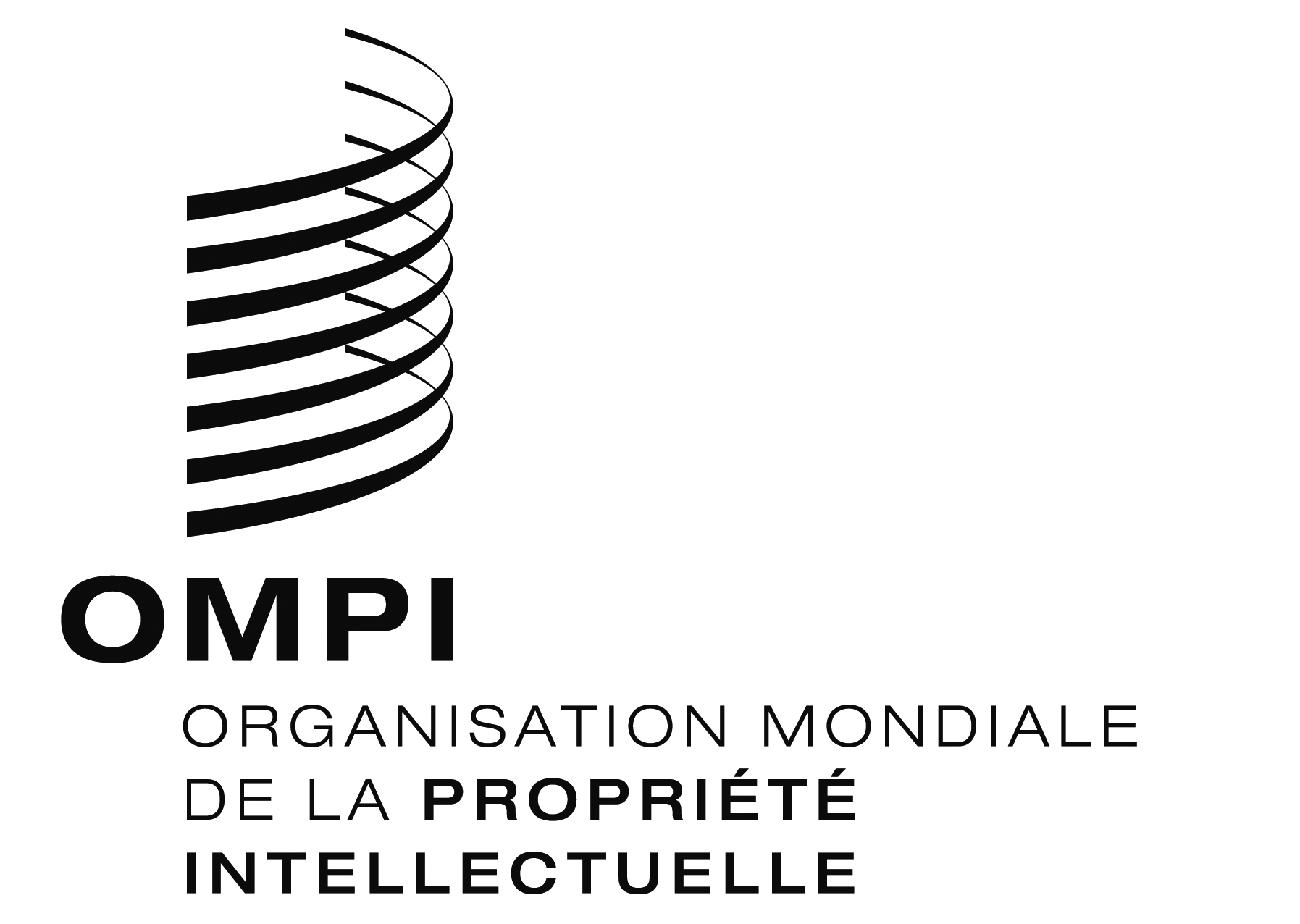 FWIPO/GRTKF/IC/39/2WIPO/GRTKF/IC/39/2WIPO/GRTKF/IC/39/2ORIGINAL : anglaisORIGINAL : anglaisORIGINAL : anglaisDATE : 22 JANVIER 2019DATE : 22 JANVIER 2019DATE : 22 JANVIER 2019